โมเมนตัม (Momentum)เป็นปริมาณการเคลื่อนที่ของวัตถุ ซึ่งปริมาณนี้จะบอกถึงความพยายามที่วัตถุจะเคลื่อนที่ไปข้างหน้า ปริมาณโมเมนตัมที่กำหนดขึ้นนี้ มีขนาดมากน้อยเพียงใด ขึ้นอยู่กับมวลและความเร็วของวัตถุในขณะนั้น ตามความสัมพันธ์ว่า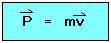 โมเมนตัม  =  มวล x ความเร็ว    โมเมนตัมเป็นปริมาณเวคเตอร์ มีทิศทางตามทิศของความเร็ว มีหน่วยเป็นกิโลกรัม-เมตร/วินาที (kg.m/s)การดลและแรงดล (Impulse and Impulsive Force)เมื่อมีแรงลัพธ์ที่ไม่เป็นศูนย์มากระทำกับวัตถุ จะทำให้โมเมนตัมเปลี่ยนไป ถ้าต้อง การให้โมเมนตัมของวัตถุเปลี่ยนแปลง  ขนาดของแรงที่มากระทำก็จะเปลี่ยนแปลงไปด้วย เช่น ถ้า ปล่อยไข่ให้ตกลงบนฟองน้ำและให้ตกลงบนพื้นที่แข็ง จากที่ระดับความสูงเดียวกันซึ่งมีความสูงไม่มากนัก จะเห็นว่า ไข่ที่ตกลงบนพื้นที่แข็งจะแตก ส่วนไข่ที่ตกลงบนฟองน้ำจะไม่แตก แสดงว่าแรงที่กระทำกับไข่ที่ ตกลงพื้นที่แข็งจะมีค่ามากกว่าแรงที่กระทำกับไข่ที่ตกลงบนบนฟองน้ำ ถ้าคิดว่าไข่ทั้งสองมีมวลเท่ากันจะเห็น ว่า โมเมนตัมที่เปลี่ยนไปของไข่ทั้งสองใบจะเท่ากัน แต่ช่วงเวลาในการเปลี่ยนโมเมนตัมของไข่ทั้งสองต่างกัน กล่าวคือ ช่วงเวลาในการเปลี่ยนโมเมนตัมของไข่ที่ตกลงบนฟองน้ำมากกว่าแสดงว่า แรงที่กระทำกับวัตถุ นอกจากจะขึ้นกับ ช่วงเวลาที่แรงกระทำกับวัตถุเพื่อเปลี่ยนโมเมนตัมของวัตถุอีกด้วย       	แรงดล (Impulsive Force) คือ แรงลัพธ์ ( ∑F ) ที่ทำให้วัตถุเปลี่ยนแปลงโมเมนตัม ในช่วงเวลาสั้นๆ  เช่น  แรงที่ทำกับวัตถุในช่วงเวลาสั้น ๆ ได้แก่  การเคาะ  การชน  การตีจากกฎข้อที่   2   ของนิวตัน   	                            	                              ………..(1)		และ						                                   ………..(2)	นำ  (2)  แทนใน (1) จะได้	ดังนั้น	          	การดล คือ  การเปลี่ยนแปลงโมเมนตัม  เป็นปริมาณวกเตอร์ มีทิศเดียวกับทิศของความเร็วที่เปลี่ยนไป มีหน่วยเป็น kg.m/s  หรือ  N.s    การดลที่อาจพบเห็นในชีวิตประจำวันได้แก่ ลูกกระสุนปืนวิ่งกระทบเป้า รถยนต์ชนกัน การตอกตะปูด้วยค้อน การตีลูกเทนนิสหรือลูกขนไก่ ลูกกระทบกันของลูกบิลเลียด 	พิจารณาแรง  F กระทำกับมวล  m  ในเวลา  t  ดังนั้น มวล  m  เร่งความเร็วจาก  u  เป็น  v	จากกฎข้อที่   2   ของนิวตัน   	                            	                              ………..(1)		และ						                                   ………..(2)	นำ  (2)  แทนใน (1) จะได้	ดังนั้น	       	     	   เรียกว่า  การดล (Impulse) หรือการเปลี่ยนแปลงโมเมนตัม	การดล เป็นปริมาณเวกเตอร์  จะสนใจทั้งขนาดและทิศทาง  แสดงว่า  เป็นได้ทั้งบวก  และลบ  ค่าของแรงลัพธ์คูณกับเวลา เราเรียกปริมาณนี้ว่า การดล มีหน่วยเป็น นิวตัน.วินาที หรือ กิโลกรัม.เมตร/วินาที ซึ่งก็เป็นปริมาณที่บอกถึงการเปลี่ยนโมเมนตัมของวัตถุนั่นเอง โดยอธิบายได้ว่า สำหรับการเปลี่ยนโมเมนตัมของวัตถุที่เท่ากัน ถ้าออกแรงมากเวลาที่ใช้ก็น้อย แต่ถ้าเวลาที่ใช้มากแรงที่ใช้ก็มีค่าน้อย ดังกราฟ          “ถ้าวัตถุอันเดียวกันถูกทำให้เปลี่ยนสภาพการเคลื่อนที่แบบเดียวกันแต่ใช้ช่วงเวลา  (∆t) แตกต่างกันแล้ว จะเกิดแรงดลไม่เท่ากัน                    F(N) Fมาก                                                                                    Fน้อย                                                                                              0             ∆t1	      	            t (s)    				     ∆t2		1. ถ้าใช้ช่วงเวลาสั้นๆ (∆t1) แล้วจะเกิดแรงดลมาก	เช่น  ถ้าต้องการหยุดลูกบอลที่มีความเร็ว  10  m/s  โดยการยื่นมือให้ลูกบอลชนตรงๆ แล้วลูกบอลจะกระทบกับมือด้วยแรงที่มาก เนื่องจากช่วงเวลาที่ใช้ทำให้ลูกบอลที่มีความเร็ว  10  m/s  หยุดลงนั้นเป็นช่วงเวลาสั้นๆ (∆t1)		2. ถ้าในช่วงเวลายาวๆ (∆t2) แล้วจะเกิดแรงดลน้อย	เช่น  ถ้าเราต้องการหยุดลูกบอลที่มีความเร็ว  10  m/s  โดยการยื่นมือไปรับลูกบอลแล้วค่อย ๆ ดึงมือกลับจนกระทั่งลูกบอลหยุด (V  =  0  m/s)  แล้ว ลูกบอลจะกระทบมือด้วยแรงน้อย  เนื่องจากช่วงเวลาที่ใช้ทำให้ลูกบอลที่มีความเร็ว  10  m/s  หยุดลงนั้นเป็นช่วงเวลายาว (∆t2)นอกจากนี้สำหรับการชนกันใน 1 มิติ มีลักษณะที่น่าสังเกตคือ ก. ถ้ามวลทั้งสองเท่ากัน โดยมวลก้อนแรกเคลื่อนที่ ส่วนมวลก้อนที่สองหยุดนิ่ง ภายหลังการชน จะได้ว่า มวลก้อนแรกหยุดนิ่ง มวลก้อนที่สองจะกระเด็นไปด้วยความเร็วเท่ากับความเร็วเท่ากับความเร็ววัตถุก้อนแรก ดังรูป 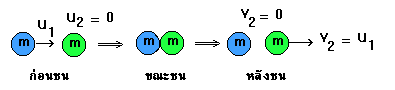 ข. ถ้ามวลไม่เท่ากัน แยกพิจารณาดังนี้มวลก้อนใหญ่วิ่งไปชนมวลก้อนเล็ก ภายหลังการชน มวลก้อนใหญ่และมวลก้อนเล็กจะเคลื่อนที่ไปในทิศเดียวกัน แต่มวลก้อนใหญ่ มีความเร็วลดลง ดังรูป 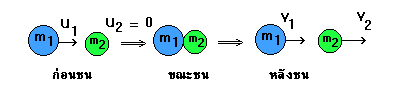 มวลก้อนเล็กวิ่งไปชนมวลก้อนใหญ่ ภายหลังการชน มวลก้อนเล็กจะกระเด็นกลับ ส่วนมวลก้อนใหญ่จะเคลื่อนที่ไปในทิศเดียวกับมวลก้อนแรกก่อนชน ดังรูป 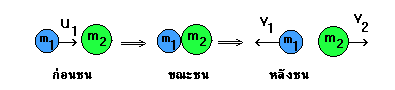 สำหรับการชนกันใน 2 มิติ ภายหลังการชนกันมวลทั้งสองจะแยกออกจากกันไปคนละทิศทาง ถ้ามวลทั้งสองก้อนเท่ากัน (m1 = m2 = m) จะได้ว่ามุมที่แยกกันหลังการชนจะรวมกันเป็นมุมฉาก 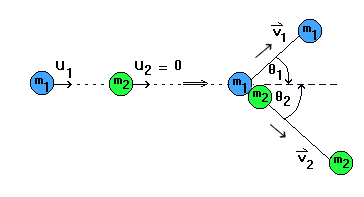 การพิจารณาโมเมนตัมจะต้องคิดเป็นแกน ๆ ไป 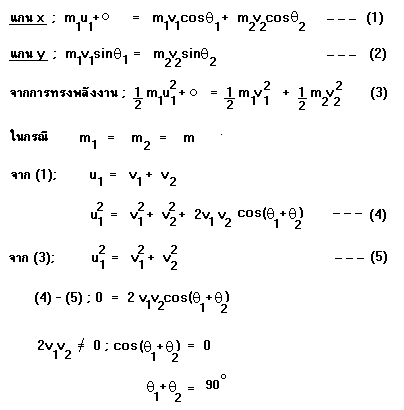 สรุปได้ว่า ถ้ามวล m1 = m2 = m ภายหลังการชนกันจะแยกจากกันเป็นมุมฉาก ประเภทของการชน1.การชนแบบยืดหยุ่น (Elastic Collision) คือ การชนแบบไม่สูญเสียพลังงานจลน์เลย ซึ่งชนแล้วแยกกันไป คือ ไม่ติดกัน ดังนั้น การชนแบบนี้พลังงานจลน์ก่อนชนจะเท่ากับพลังงานจลน์หลังชนเสมอ เช่น โมเมนตัมของลูกตุ้ม2.การชนแบบไม่ยืดหยุ่น (Inelastic Collision) คือ การชนแบบสูญเสียพลังงานจลน์ไปบางส่วน ซึ่งชนแล้วติดกันไป อาจกล่าวได้ว่า ผลรวมของพลังงานจลน์ก่อนชน ย่อมมากกว่าพลังงานจลน์หลังชนเสมอ ซึ่งพลังงานที่สูญเสียไปบางส่วนนั้นอาจจะเปลี่ยนเป็น เสียง  แสง  เปลี่ยนรูปทรง เช่น กรณีของรถชนกัน หรือการชนกันของอนุภาคนิวตรอนกับอะตอมของธาตุ ตัวอย่างโจทย์1. นักบินคนหนึ่งได้ทำการบินเชื่อมต่อกับเครื่องบินอีกลำหนึ่งเพื่อทำการเติมน้ำมันบนอากาศ เมื่อเชื่อมต่อกับเครื่องบินเสร็จแล้ว นักบินได้ยิงเครื่องขับดันไอพ่นซึ่งมีแรงดัน 2000  นิวตัน  เพื่อปรับทิศทางอยู่นาน 10  วินาที  ถ้าเครื่องบินลำแรกมีมวล 5000   กิโลกรัม  และเครื่องบินลำที่สองมีมวล  7000  กิโลกรัม  อัตราเร็วของเครื่องบินลำแรกและลำที่สอง จะเปลี่ยนไปในช่วงเวลาดังกล่าวกี่เมตร/วินาที2. รถยนต์มวล  700  กิโลกรัม  เคลื่อนที่ด้วยความเร็ว  40  เมตร/วินาที  จะต้องใช้แรงขนาดเท่าใดจึงจะสามารถหยุดรถคันนี้ได้ในช่วงเวลา  10 x 10-3 วินาที3. ปล่อยลูกบอลมวล 0.5  กิโลกรัม  จากระดับความสูงของตึก  5  เมตร  หลังจากกระทบพื้นแล้ว ลูกบอลกระดอนขึ้นได้สูง 1.5 เมตร  จงหาการดลที่ลูกบอลได้รับเมื่อกระทบพื้น (กิโลกรัม – เมตร/วินาที)4. ลูกบอลทรงกลม  a  และ  b  มีมวล  0.4  กิโลกรัม เท่ากัน  โดยที่ลูก  b  วิ่งเข้าชนลูก  a  ซึ่งอยู่นิ่ง  หลังชน ลูก  a  และ ลูก  b  กระเด็นทำมุม  30  และ  60  ตามลำดับ กับแนวการเคลื่อนที่ของลูก  b  ก่อนชน ถ้าอัตราเร็วหลังชนของลูก  a  เท่ากับ  3  เมตรต่อวินาที พลังงานจลน์ก่อนชนของลูก  b  มีค่าเท่าใด โดยในกรณีนี้กำหนดให้การเคลื่อนที่ของลูกบอลอยู่บนพื้นราบเกลี้ยง  5. รถยนต์  a  มวล  1000  กิโลกรัม  วิ่งจากทิศใต้ไปยังทิศเหนือ และรถยนต์  b  มวล  1500  กิโลกรัม วิ่งจาทิศตะวันตกไปยังทิศตะวันออก  เมื่อรถทั้งสองชนกันจะไถลลื่นติดกันไปในทิศทางทำมุม  30  องศา  กับแนวทิศตะวันออก ถ้ารถยนต์  a  ขับด้วยความเร็ว  80  กิโลเมตรต่อชั่วโมง  จงหาอัตราเร็วของรถยนต์  b  6. รถยนต์  2  คัน  แล่นเข้าหากันทำมุมกันเป็นมุมฉาก  คันหนึ่งมีมวล  2000 kg  แล่นด้วยความเร็ว  30  m/s  ไปทางทิศตะวันออก  และอีกคันหนึ่งมีมวล  3000  kg  แล่นไปทางทิศเหนือด้วยความเร็ว  20  m/s  รถทั้งสองคันเข้าชนกันอย่างจังและแล่นติดไปด้วยกัน  จงหาความเร็วของรถทั้งสองที่ติดกันหลังชน และมุมหลังจากการชนกันเป็นกี่องศา2. การชนที่จุดศูนย์กลางของมวลที่เข้าชนไม่ได้อยู่ในแนวเดียวกัน  โดยวัตถุมีมวลเท่ากัน สมมุติให้ มวล m1 มีความเร็ว u1 พุ่งเข้าชนวัตถุอีกก้อนหนึ่งมวล m2 ที่อยู่นิ่งไม่ผ่านจุดศูนย์กลางมวลแบบยืดหยุ่นด้วยความเร็ว  v1 และ  v2  จากภาพจงพิสูจน์ว่า  cos θ  = 0                                                                                                                                                                                                                                       v1                  u1                     u2 = 0                                                α                                                                                                                               β                                                 ก่อนชน		           หลังชน           									                     v2